P R I J A V A   Z A   D O D J E L U   P O T P O R EBILJNA PROIZVODNJA(obrazac BP / 17)OPĆI PODACI O PODNOSITELJU ZAHTJEVAPLANIRANA BILJNA PROIZVODNJA U 2016. (zaokružite potporu za koju se prijavljujete)POTPORA ZA UZGOJ TRAJNIH VOĆNIH NASADA 	A1   OBNOVA POSTOJEĆEG TRAJNOG NASADA	A2   PODIZANJE NOVOG TRAJNOG ILI PROŠIRENJE POSTOJEĆEG TRAJNOG NASADAPOTPORA ZA UZGOJ LJEKOVITOG I AROMATIČNOG BILJA	B1   POTPORA ZA OBNOVU POSTOJEĆEG NASADA	B2   POTPORA ZA PODIZANJE NOVOG TRAJNOG NASADAPOTPORA ZA UZGOJ (SJETVU) KRMNOG BILJATABLICA 1: POSTOJEĆE STANJETABLICA 2: PLANIRANO ZA OBNOVU ILI POVEĆANJEOvom zahtjevu prilažem:1. Preslika Rješenja o upisu u Upisnik poljoprivrednih gospodarstva;2. Potvrdu Grada Novske o nepostojanju duga prema Gradu;3. Obostranu presliku: osobne iskaznice ili potvrdu o prebivalištu, obrti presliku Obrtnice ili Rješenja o upisu u obrtni registar, a      pravne osobe presliku Rješenja o upisu u sudski registar4. Za zadrugu: preslika Rješenja o osnivanju zadruge i Evidencijski list zadruge s popisom članova ovjeren od strane Hrvatskog      centra za zadružno poduzetništvo5. Za udruge: preslika iz Registra udruga s popisom članova6. Dokaz o korištenju ili vlasništvu poljoprivrednog zemljišta7. Presliku Zapisnika o evidenciji uporabe poljoprivrednog zemljišta ovjeren od strane ovlaštenog konzultanta (podaci iz        ARKOD-a) ili Uvjerenje Državnog ureda za gospodarstvo da se čestica nalazi u Upisniku za podignute nasade ljekovitog bilja8. Izjava o poreznoj obvezi 9. Izjava o korištenim potporama male vrijednosti10. Izjava o nepostojanju dvostrukog financiranja11. Ponuda za nabavku novih sadnica/sjemenaMjesto i datum: __________________________________Ispunio i za točnost podataka pod materijalnom i kaznenom odgovornošću, odgovara (potpis):______________________________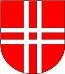 Grad NovskaUpravni odjel za gospodarstvo, poljoprivredu, komunalni sustav i prostorno uređenjeTrg dr. Franje Tuđmana 2, 44 330 Novskatel: 691 528, fax: 691 518, www.novska.hr1.1. Naziv OPG-a / obrta / tvrtke  / zadruge  / udrugeOdgovorna osoba1.2. Adresa OPG-a /sjedište obrta/tvrtke / zadruge / udruge:Mjesto, ulica i broj:Mjesto, ulica i broj:Mjesto, ulica i broj:Mjesto, ulica i broj:Mjesto, ulica i broj:Mjesto, ulica i broj:Mjesto, ulica i broj:Mjesto, ulica i broj:Mjesto, ulica i broj:Mjesto, ulica i broj:Mjesto, ulica i broj:Mjesto, ulica i broj:Mjesto, ulica i broj:Mjesto, ulica i broj:Mjesto, ulica i broj:Mjesto, ulica i broj:Mjesto, ulica i broj:Mjesto, ulica i broj:Mjesto, ulica i broj:Mjesto, ulica i broj:Mjesto, ulica i broj:Mjesto, ulica i broj:Mjesto, ulica i broj:Mjesto, ulica i broj:Mjesto, ulica i broj:1.2. Adresa OPG-a /sjedište obrta/tvrtke / zadruge / udruge:Poštanski broj i mjesto:Poštanski broj i mjesto:Poštanski broj i mjesto:Poštanski broj i mjesto:Poštanski broj i mjesto:Poštanski broj i mjesto:Poštanski broj i mjesto:Poštanski broj i mjesto:Poštanski broj i mjesto:Poštanski broj i mjesto:Poštanski broj i mjesto:Poštanski broj i mjesto:Poštanski broj i mjesto:Poštanski broj i mjesto:Poštanski broj i mjesto:Poštanski broj i mjesto:Poštanski broj i mjesto:Poštanski broj i mjesto:Poštanski broj i mjesto:Poštanski broj i mjesto:Poštanski broj i mjesto:Poštanski broj i mjesto:Poštanski broj i mjesto:Poštanski broj i mjesto:Poštanski broj i mjesto:1.2. Adresa OPG-a /sjedište obrta/tvrtke / zadruge / udruge:Grad / Općina:Grad / Općina:Grad / Općina:Grad / Općina:Grad / Općina:Grad / Općina:Grad / Općina:Grad / Općina:Grad / Općina:Grad / Općina:Grad / Općina:Grad / Općina:Grad / Općina:Grad / Općina:Grad / Općina:Grad / Općina:Grad / Općina:Grad / Općina:Grad / Općina:Grad / Općina:Grad / Općina:Grad / Općina:Grad / Općina:Grad / Općina:Grad / Općina:1.2. Adresa OPG-a /sjedište obrta/tvrtke / zadruge / udruge:Telefon / mob:Telefon / mob:Telefon / mob:Telefon / mob:Telefon / mob:Telefon / mob:Telefon / mob:Telefon / mob:Telefon / mob:Telefon / mob:Telefon / mob:Telefon / mob:Telefon / mob:Telefon / mob:Telefon / mob:Telefon / mob:Telefon / mob:Telefon / mob:Telefon / mob:Telefon / mob:Telefon / mob:Telefon / mob:Telefon / mob:Telefon / mob:Telefon / mob:1.2. Adresa OPG-a /sjedište obrta/tvrtke / zadruge / udruge:E - pošta:E - pošta:E - pošta:E - pošta:E - pošta:E - pošta:E - pošta:E - pošta:E - pošta:E - pošta:E - pošta:E - pošta:E - pošta:E - pošta:E - pošta:E - pošta:E - pošta:E - pošta:E - pošta:E - pošta:E - pošta:E - pošta:E - pošta:E - pošta:E - pošta:1.3. Upisan je u Upisnik poljop. gospodarstva (MIBPG):1.3. Upisan je u Upisnik poljop. gospodarstva (MIBPG):1.3. Upisan je u Upisnik poljop. gospodarstva (MIBPG):1.3. Upisan je u Upisnik poljop. gospodarstva (MIBPG):1.3. Upisan je u Upisnik poljop. gospodarstva (MIBPG):1.3. Upisan je u Upisnik poljop. gospodarstva (MIBPG):1.3. Upisan je u Upisnik poljop. gospodarstva (MIBPG):1.3. Upisan je u Upisnik poljop. gospodarstva (MIBPG):1.3. Upisan je u Upisnik poljop. gospodarstva (MIBPG):1.4. OIB1.4. OIB1.4. OIB1.4. OIB1.4. OIB1.4. OIB1.4. OIB1.4. OIB1.4. OIB1.4. OIB1.4. OIB1.4. OIB1.4. OIB1.4. OIB1.4. OIB1.4. OIB1.4. OIB1.5. Naziv banke:1.5. Naziv banke:1.5. Naziv banke:1.5. Naziv banke:1.5. Naziv banke:1.5. Naziv banke:1.5. Naziv banke:1.5. Naziv banke:1.5. Naziv banke:1.5. Naziv banke:1.5. Naziv banke:1.5. Naziv banke:1.5. Naziv banke:1.5. Naziv banke:1.5. Naziv banke:1.5. Naziv banke:1.5. Naziv banke:1.5. Naziv banke:1.5. Naziv banke:1.5. Naziv banke:1.5. Naziv banke:1.5. Naziv banke:1.5. Naziv banke:1.5. Naziv banke:1.5. Naziv banke:1.5. Naziv banke:1.6. IBANHR1.7. Član Udruge / Zadruge:da	neda	neda	neda	neda	neda	neda	neda	neda	neda	neda	neda	neda	neda	neda	neda	neda	neda	neda	neda	neda	neda	neda	neda	neda	ne1.8. Naziv Udruge / Zadruge:1.9. Ekološki poljoprivrednikda	neda	neda	neda	neda	neda	neda	neda	ne1.10. Mladi poljoprivrednik	da	ne1.10. Mladi poljoprivrednik	da	ne1.10. Mladi poljoprivrednik	da	ne1.10. Mladi poljoprivrednik	da	ne1.10. Mladi poljoprivrednik	da	ne1.10. Mladi poljoprivrednik	da	ne1.10. Mladi poljoprivrednik	da	ne1.10. Mladi poljoprivrednik	da	ne1.10. Mladi poljoprivrednik	da	ne1.10. Mladi poljoprivrednik	da	ne1.10. Mladi poljoprivrednik	da	ne1.10. Mladi poljoprivrednik	da	ne1.10. Mladi poljoprivrednik	da	ne1.10. Mladi poljoprivrednik	da	ne1.10. Mladi poljoprivrednik	da	ne1.10. Mladi poljoprivrednik	da	ne1.10. Mladi poljoprivrednik	da	neVRSTASORTAARKOD BROJBROJ SADNICAPOVRŠINA (ha)UKUPNOUKUPNOUKUPNOVRSTASORTAARKOD BROJBROJ SADNICA/KOLIČINA SJEMENAPOVRŠINA (ha)PONUDAIZNOSUKUPNOUKUPNOUKUPNO